Задача о перемножении матриц (Вариант 3)Присылаемый на проверку архив должен содержать 2 файла:файл отчета, содержащий титульный лист, условие задачи, формулы используемых методов, исходный текст программы (с указанием языка реализации) и результаты работы программы (можно в виде скриншотов);файл с исходным текстом программы (программу можно писать на любом языке программирования).Задание на контрольную работуНаписать программу, которая оптимальным образом расставляет скобки при перемножении матриц M1M2M3M4M5M6M7M8M9M10M11M12. Матрицы имеют следующие размерности:Размерности матриц считать из файла.Вывести промежуточные вычисления, результат расстановки скобок и трудоемкость полученной расстановки.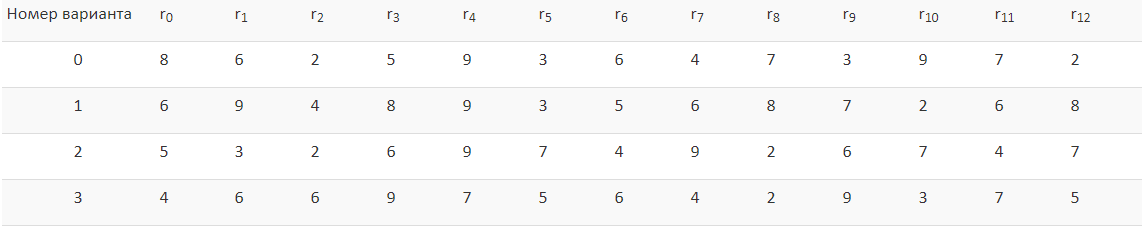 